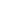 Table of Contents
Executive Summary								[PAGE NUMBER]
Company Overview								[PAGE NUMBER]
Business Concept								[PAGE NUMBER]Market Analysis									[PAGE NUMBER]Competition									[PAGE NUMBER]Strategic Priorities, Goals, and Objectives					[PAGE NUMBER]Management Team								[PAGE NUMBER]Financial Details								[PAGE NUMBER]Executive Summary[Benevolent Nursing Services] is a private duty nursing agency in [St. Louis, Missouri]. It provides clients with home nursing care services for both medical and non-medical needs. The agency was founded in [2014] by [Betty Roberts], a licensed nurse, and has served more than [4,500] clients in the city since then.Company Overview[Benevolent Nursing Services] offers clients private nursing care at the comfort of their homes. The city of [St. Louis] has about [308,626] total population as of [2017]. The agency mainly cares for the elderly, which comprises [15%] of this population, who suffer from [Alzheimer’s disease], [multiple sclerosis, cancer, and amyotrophic lateral sclerosis]. For four years, the agency has served over [4,500 clients]; mobilizing its [300] nurses and caregivers all around the city. The company also serves non-elderly clients who are debilitated by accidents, degenerative and chronic illnesses.Mission Statement[Benevolent Nursing Services]’ mission is to provide high-quality and compassionate care to homebound patients in [St. Louis, Missouri].Core Values/PhilosophyThe company believes that compassion is the key to delivering high-quality services. [Benevolent Nursing Services] makes sure that all its employees are able to practice compassion in all aspects of its services.Vision[Benevolent Nursing Services’] vision is to be the only private duty nursing agency that provides the highest quality of customer service and clinical excellence to all its patients in [St. Louis].Business ConceptProduct/Service Offered[Benevolence Nursing Services] offers the following services:Mobility and Transfer AssistanceLight HousekeepingCompanionshipMedication AdministrationTracheotomy CareBenefits to Clients/Customers:[Benevolent Nursing Services] focuses on taking care of each client holistically. Not only will it provide medical and non-medical assistance, but it also takes care of its client’s mental and emotional well-being.Target Customers:[Benevolent Nursing Services] caters to all people in the city of [St. Louis] who need in-house [medical and non-medical assistance]. The agency mainly targets the aging population who commonly have degenerative and chronic diseases. The company is planning to expand into a nursing home for the aged because of the increasing size of the aging population.Market Analysis TrendsBusiness opportunities for [in-house care] are only increasing as the acceptance for such health services broadens along with the rapid rise of the aging population. The number of individuals in [St. Louis] age [65] and above is expected to increase by [15,000] every year until [2030]. [St. Louis] is the city with the eight highest percentage of elderly in the [US].Market Size and Revenue Potential[Benevolent Nursing Services] serves the [308,626] people of [St. Louis], [15%] of which are elderly. The company provides an integrated approach--that includes not only excellent nursing services but also health education and partnership--to helping families deal with the effects of aging. Benevolent tends to focus on the older age bracket as their number is rapidly increasing, which is projected to double in number by [2050].[Benevolent Nursing Services] Growth Forecast for [2019]Competition[Benevolent Nursing Services]’ top two competitors are [Senior Care Homes] and [Atlantic Private Duty Nursing].Competitive AnalysisStrategic Key Performance Areas (KPAs), Goals, and Objectives  Legend: Definition of Priority Levels  Priority	 Name	  Definition High	                 Low Cost, High Impact                                        
Normal	    	  Average Cost and Impact
Low	                 High Cost, Low ImpactDefinition of StatusOngoing - The activity is on track/on schedule.At Risk - There are issues facing the activity, but can still be resolved.On Hold - A serious issue needs to be resolved before the activity can continue.Done-Accomplished.KPA: FinancialGoal: Gain a [15%] increase in annual incomeObjective: Hit the [$1.7] million target for the current fiscal yearKPA: ClientGoal: Continuously improve the quality of client care.Objective: Achieve a total of [85%] client satisfaction at the end of the yearKPA: Operational/Internal ProcessesGoal: Enhance efficiency and effectiveness of employees through the integration of new technologiesObjective: Have every employee use the latest technologies on their patients by the end of the year KPA: EmployeesGoal:  Double the number of employees within five yearsObjective: Maintain a [1.2 %] employee turnover rateManagement Team[Benevolent Nursing Services] is led by [Betty Roberts], a licensed nurse who also has a background in marketing management. Her team is composed of professionals with medical backgrounds, ranging from nursing to physical therapy, who work to support the aging community of [St. Louis]. Financial Details[COMPANY] SWOT ANALYSIS[COMPANY] SWOT ANALYSISINTERNAL FACTORSEXTERNAL FACTORSStrengthsOpportunitiesOnly employs highly skilled nurses, caregivers, and licensed practical nursesThe ability to deliver a high level of medical and non-medical assistance to all clientsSt. Louis’ aging population percentage is expected to grow to [25%]  by [2045].Increasing life expectancyWeaknessesThreatsHeavy reliance on the word of mouthLight visibility on online channelsDecreases in insurance reimbursementAn increasing number of nursing homes, in-house nursing assistance, and private duty nursing agencies because of the demandFY 2018FY 2019Clients1,2741,500Revenue$1.5 million USD$1.7 million USDCompany NameClient Health ServicesTechnology UseBenevolent Nursing ServicesOffers a wide variety of services Uses advanced technologies in physiological monitoringSenior Care HomesHas specialized products which are tailored to meet every client’s unique needsUses sensors that alert caregivers for falls and missed medications and mealsAtlantic Private Duty NursingOffers personalized services and can work on an hourly basisUses apps that can be used for tracking patients and remind them about their meals and medicationsAction ItemsResponsibilityTarget DateStatusPriorityEnhance marketing initiatives and spend more on online advertisingBusiness Manager, Marketing ManagerApril 1, 2019OngoingNormalAction ItemsOwnerTarget DateStatusPriorityImprove employee training programs and invest in employee educationHR ManagerContinuousAt RiskNormalAction ItemsOwnerTarget DateStatusPriorityAllocate budget for the latest medical technologiesFinancial OfficerApril 30, 2019OngoingLowAction ItemsOwnerTarget DateStatusPriorityImprove employee incentivesHR ManagerContinuousOngoingHighBenevolent Nursing ServicesBenevolent Nursing ServicesBenevolent Nursing ServicesBalance SheetBalance SheetBalance Sheet[USD $][USD $][USD $]20182019AssetsCurrent Assets:Cash1,500,0001,700,000Accounts Receivable500,000560,000Prepaid Expenses600,000650,000Inventory200,000250,000Total Current Assets2,800,0003,160,000Property & Equipment350,000400,000Goodwill890,0001,000,000Total Assets4,040,0004,560,000LiabilitiesCurrent Liabilities:Accounts Payable700,000890,000Accrued Expenses340,000400,000Unearned Revenue550,000600,000Total Current Liabilities1,590,0001,890,000Long-Term Debt500,000610,000Other Long-Term Liabilities300,000380,000Total Liabilities2,390,0002,880,000Shareholders' EquityEquity Capital1,000,0001,300,000Retained Earnings800,0001,000,000Shareholders' Equity1,800,0002,300,000Total Liabilities & Shareholders' Equity4,190,0005,180,000Benevolent Nursing ServicesBenevolent Nursing ServicesBenevolent Nursing ServicesBenevolent Nursing ServicesCash Flow in [USD $]Cash Flow in [USD $]Cash Flow in [USD $]Cash Flow in [USD $]For the Year Ending12-31-201812-31-2019Cash at Beginning of Year900,0001,000,000Cash at End of Year1,500,0001,700,000Operations20182019Cash receipts fromCash receipts fromCustomers900,0001,000,000Other operations500,000700,000Cash paid forInventory purchases-100,000-170,000General operating and administrative expenses-400,000-440,000Wage expenses-100,000-130,000Interest-90,000-100,000Income taxes-400,000-500,000Net Cash Flow from OperationsNet Cash Flow from Operations310,000360,000Investing ActivitiesInvesting ActivitiesCash receipts fromCash receipts fromSale of property and equipmentCollection of principal on loans600,000800,000Sale of investment securities700,000900,000Cash paid forPurchase of property and equipment-240,000-310,000Making loans to other entities-790,000-800,000Purchase of investment securitiesNet Cash Flow from Investing ActivitiesNet Cash Flow from Investing Activities270,000590,000Financing ActivitiesFinancing ActivitiesCash receipts fromCash receipts fromIssuance of stock400,000460,000Borrowing700,000750,000Cash paid forCash paid forRepurchase of stock (treasury stock)Repayment of loans-800,000-900,000Dividends-600,000-600,000Net Cash Flow from Financing ActivitiesNet Cash Flow from Financing Activities-300,000-290,000Net Increase in CashNet Increase in Cash600,000700,000Cash at End of Year1,500,0001,700,000